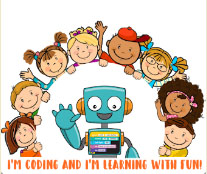 I'M CODING AND I'M LEARNING WITH FUN!  (Kodluyorum Eğlenerek Öğreniyorum)Okulumuz Anasınıfı öğretmenleri 04.Kasım.2019 tarihinde başladıkları I'M CODING AND I'M LEARNING WITH FUN!  (Kodluyorum Eğlenerek Öğreniyorum) isimli Etwinning Projesini tamamladı.	Projemiz; Anasınıfı düzeyinde kodlama eğitimini eğlenceli bir biçimde öğrencilere uygulamalı olarak yaptıracak faaliyetler içermektedir. Proje Süresi		: 9 HaftaProje Başlangıç Tarihi	: 04.Kasım.2019Proje Bitiş Tarihi	: 31.Aralık.2019Proje Ortakları :Amiaral Karamürsel İlkokulu		 Necdet Calp İlkokulu / Karamürsel		Cumhuriyet Anaokulu / Mersin		ilgirotondoLanciano/ Chieti ili/ Italya		"Zilvitis" ve KaunoSanatorinisLopselisKaunas /Litvanya	Proje sonucunda; Proje başlangıcında hedeflenen faaliyetler okulumuz anasınıfı öğretmenleri ve ortak okulların anasınıfı öğretmenleri tarafından tamamlanmış olup ulusal ve uluslar arası kalite etiketi almak için gerekli başvurular yapılacaktır.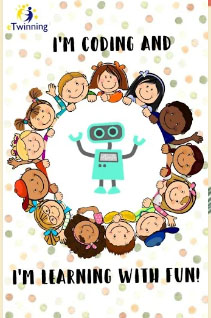 	          Proje Afişimiz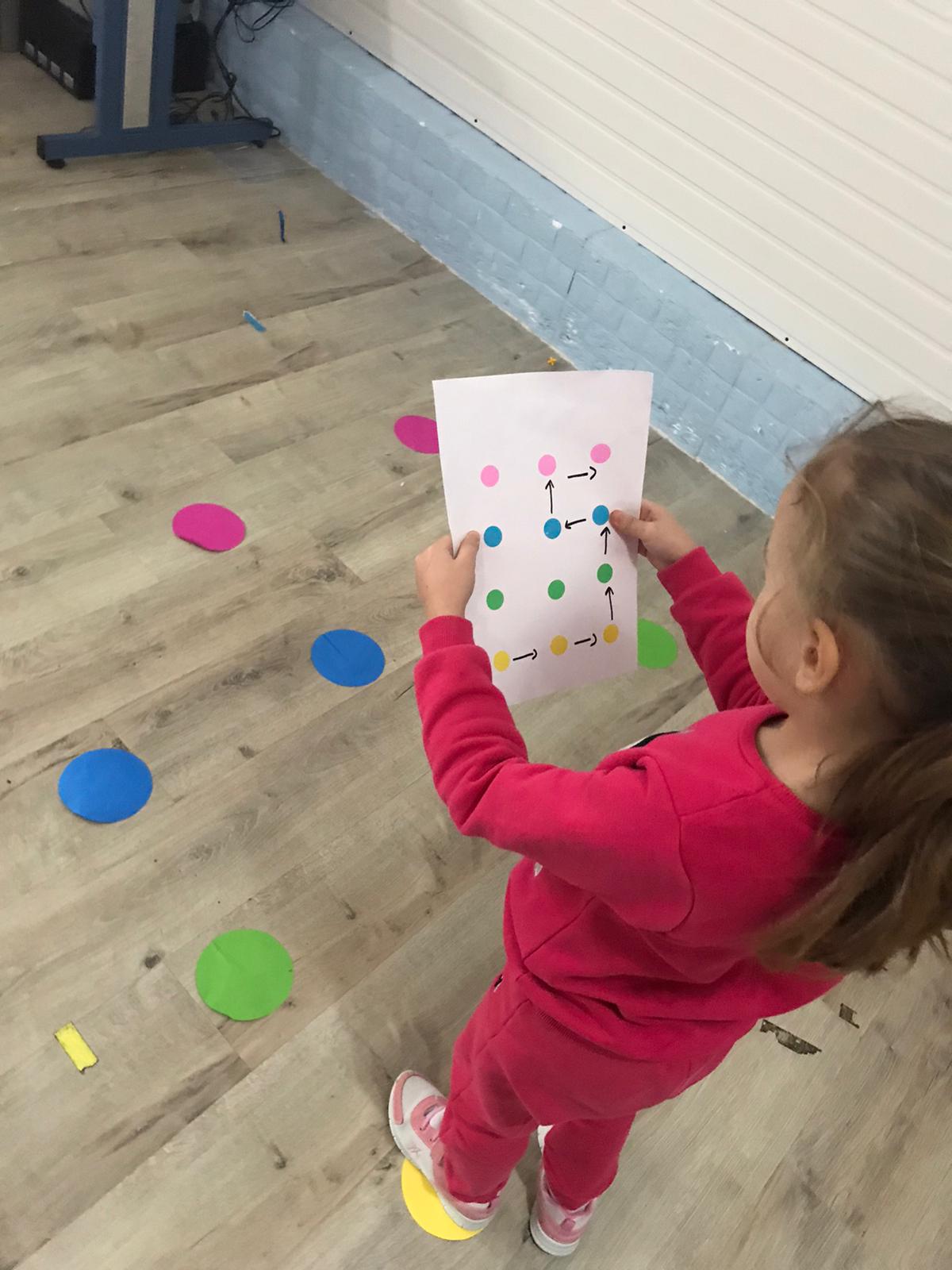 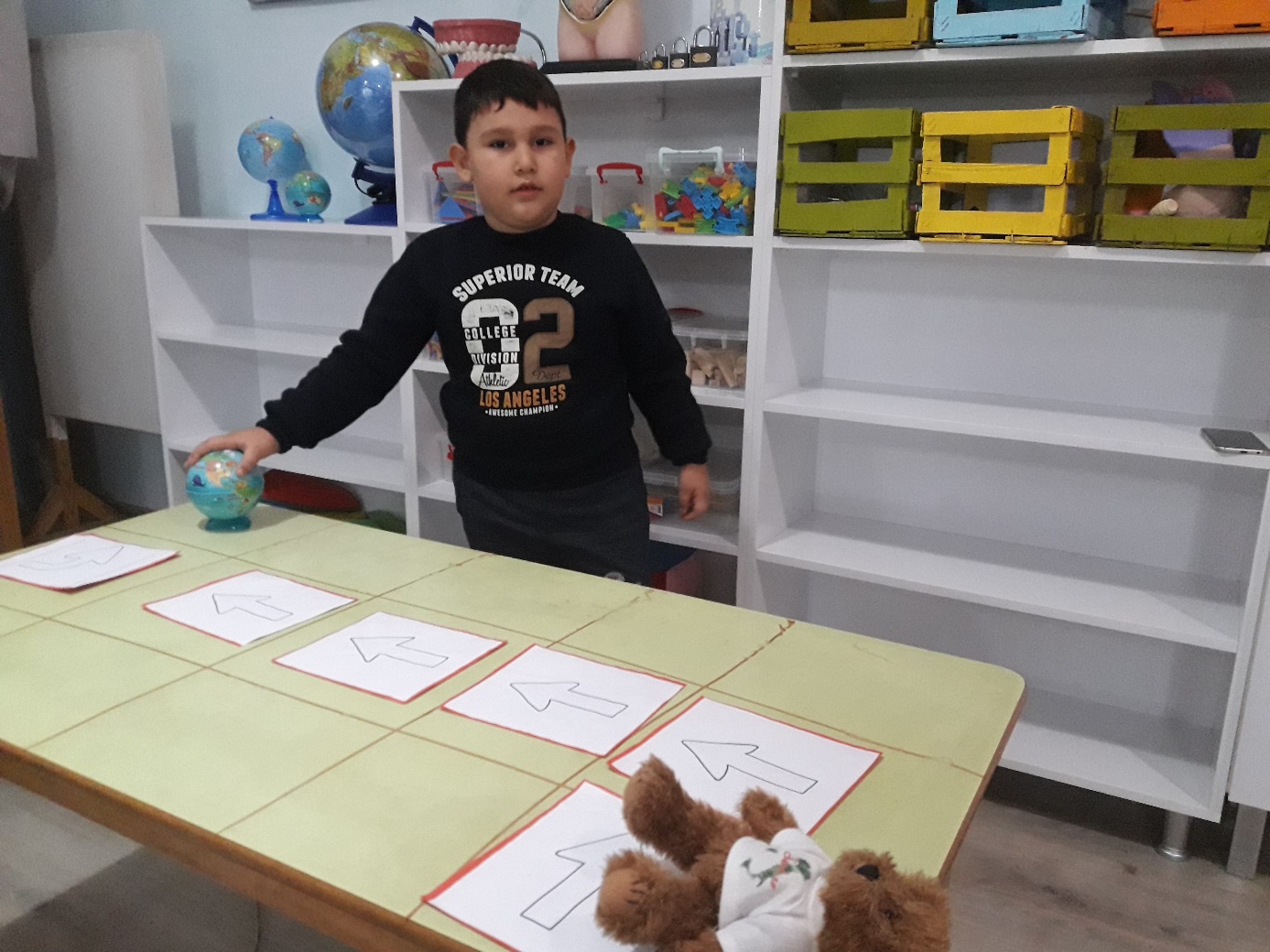 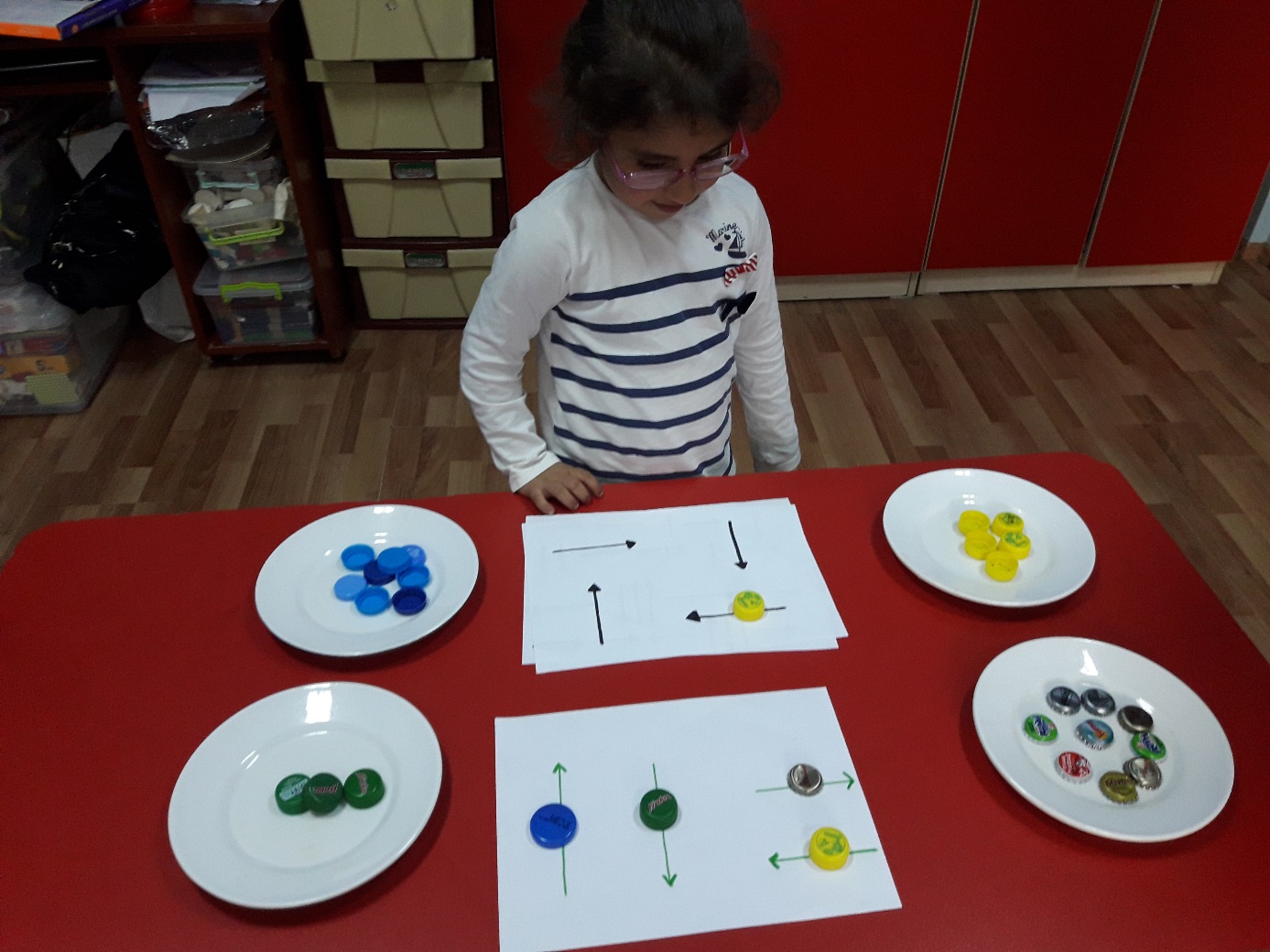 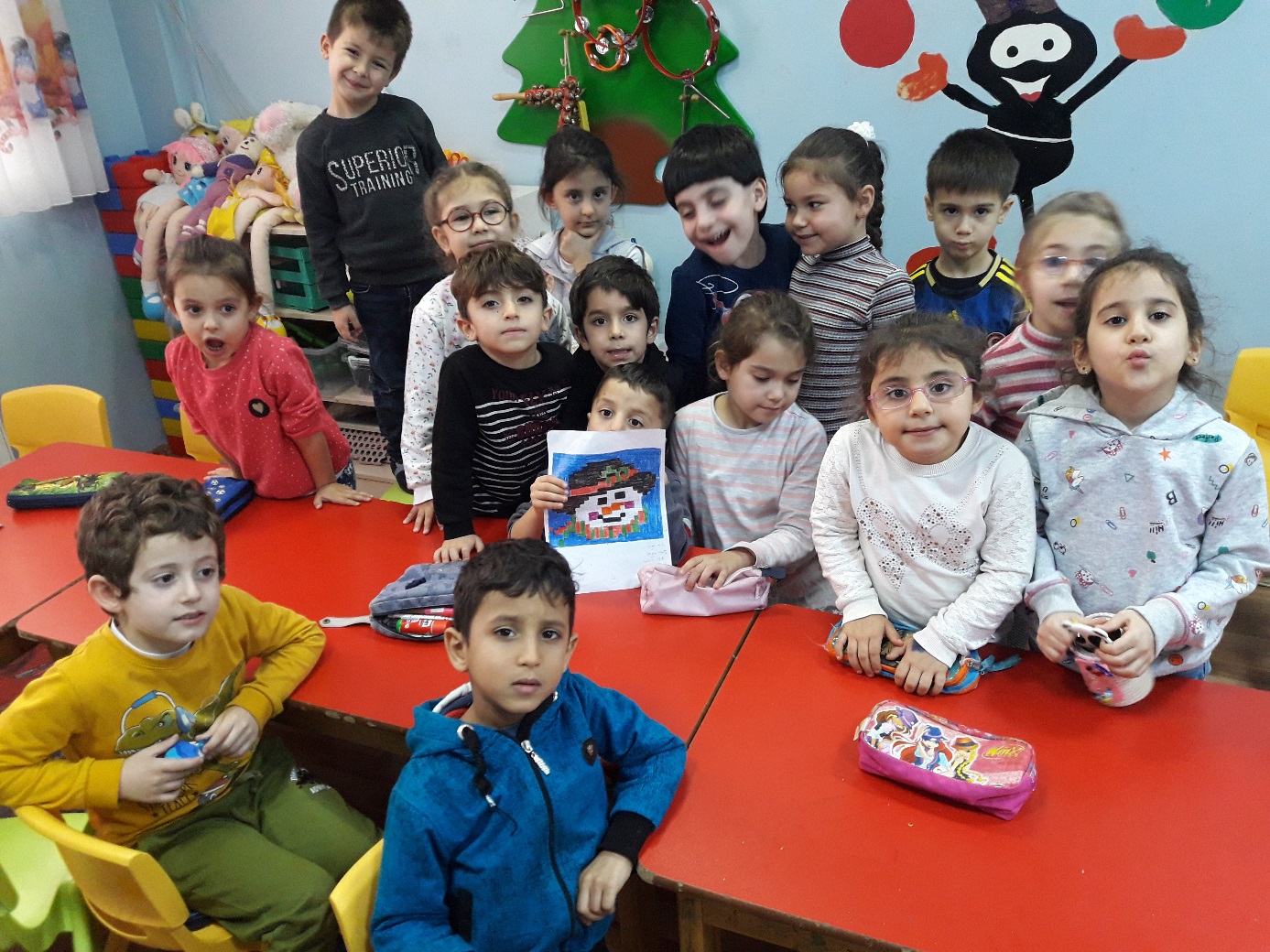 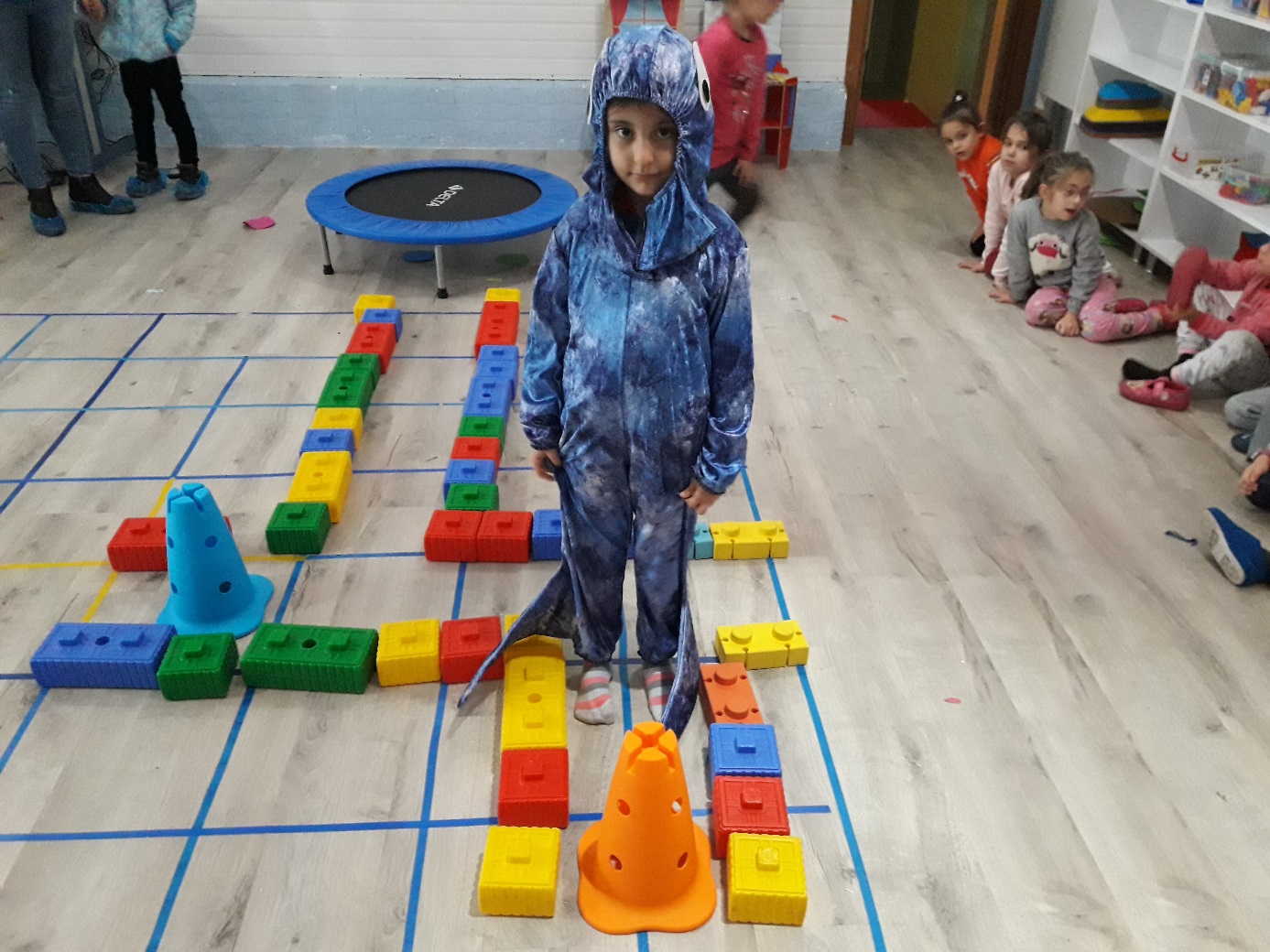 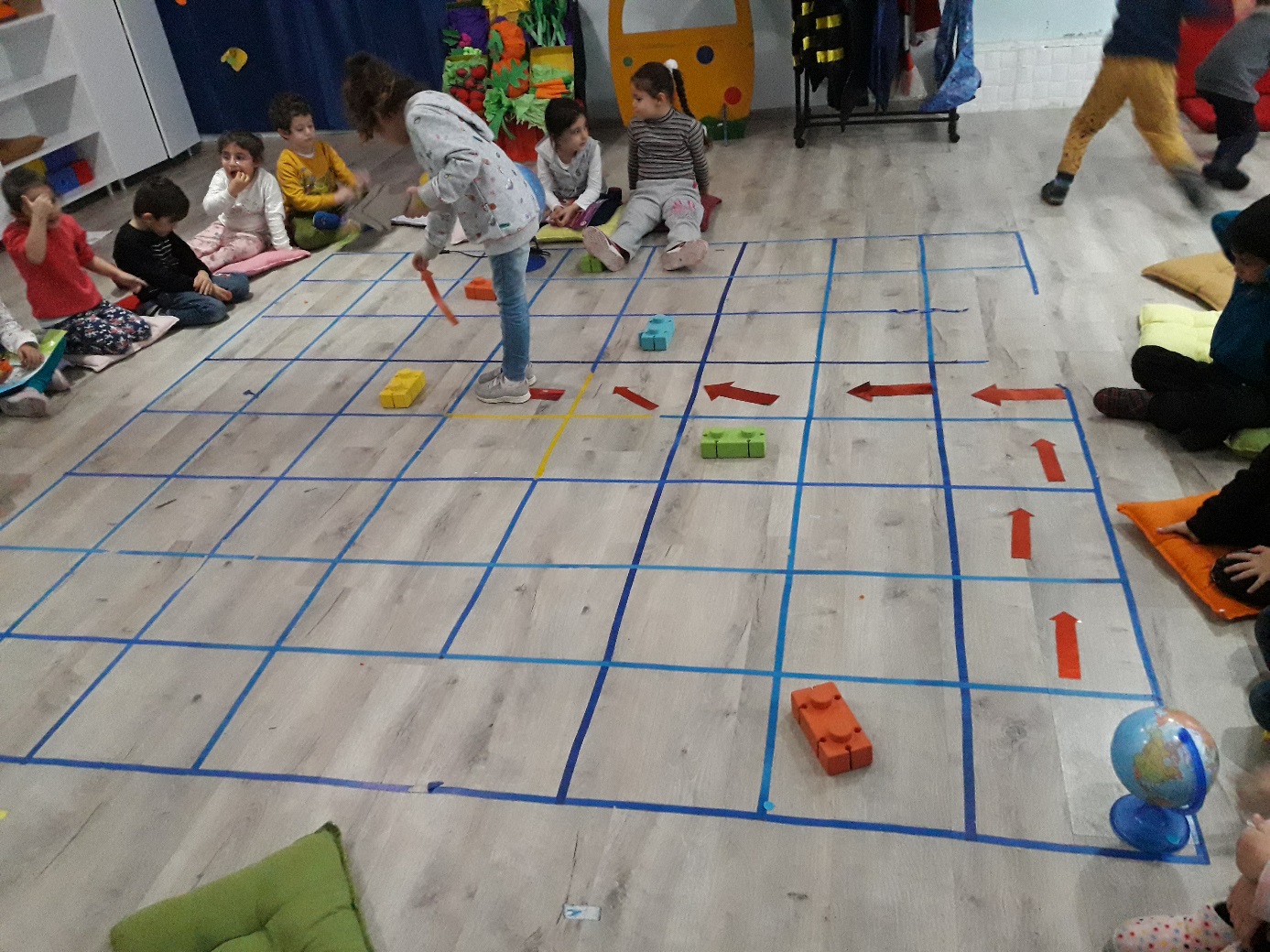 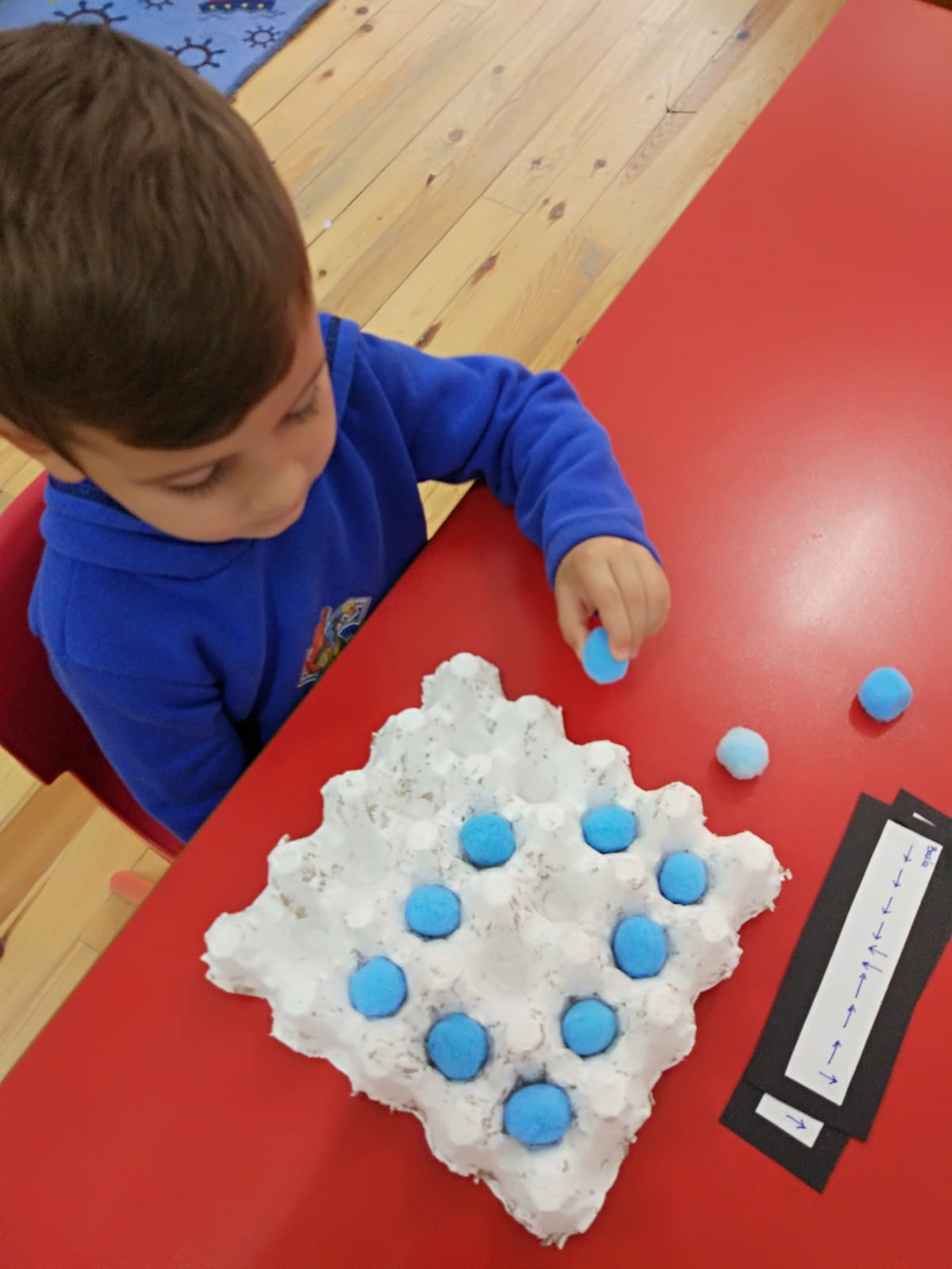 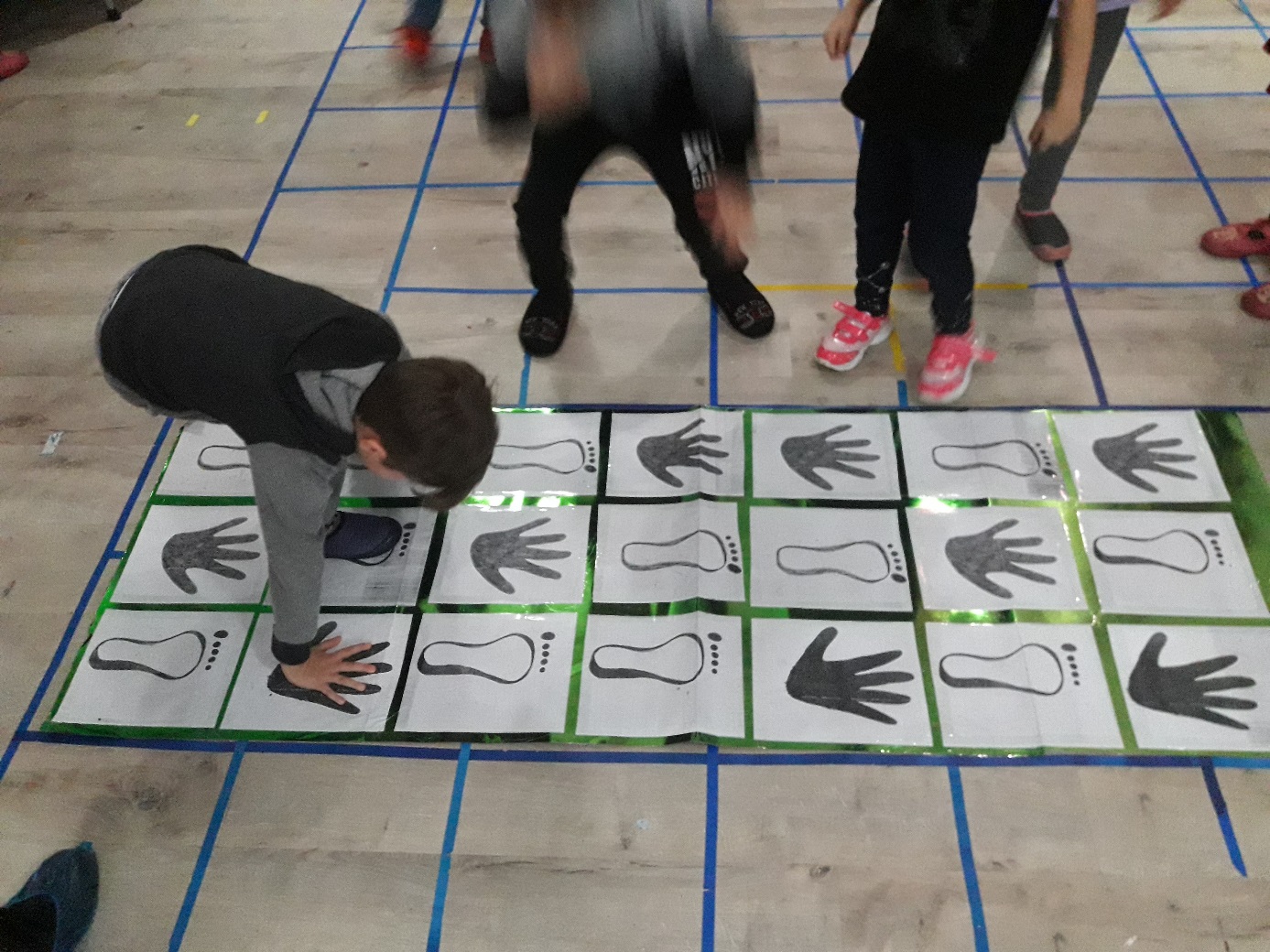 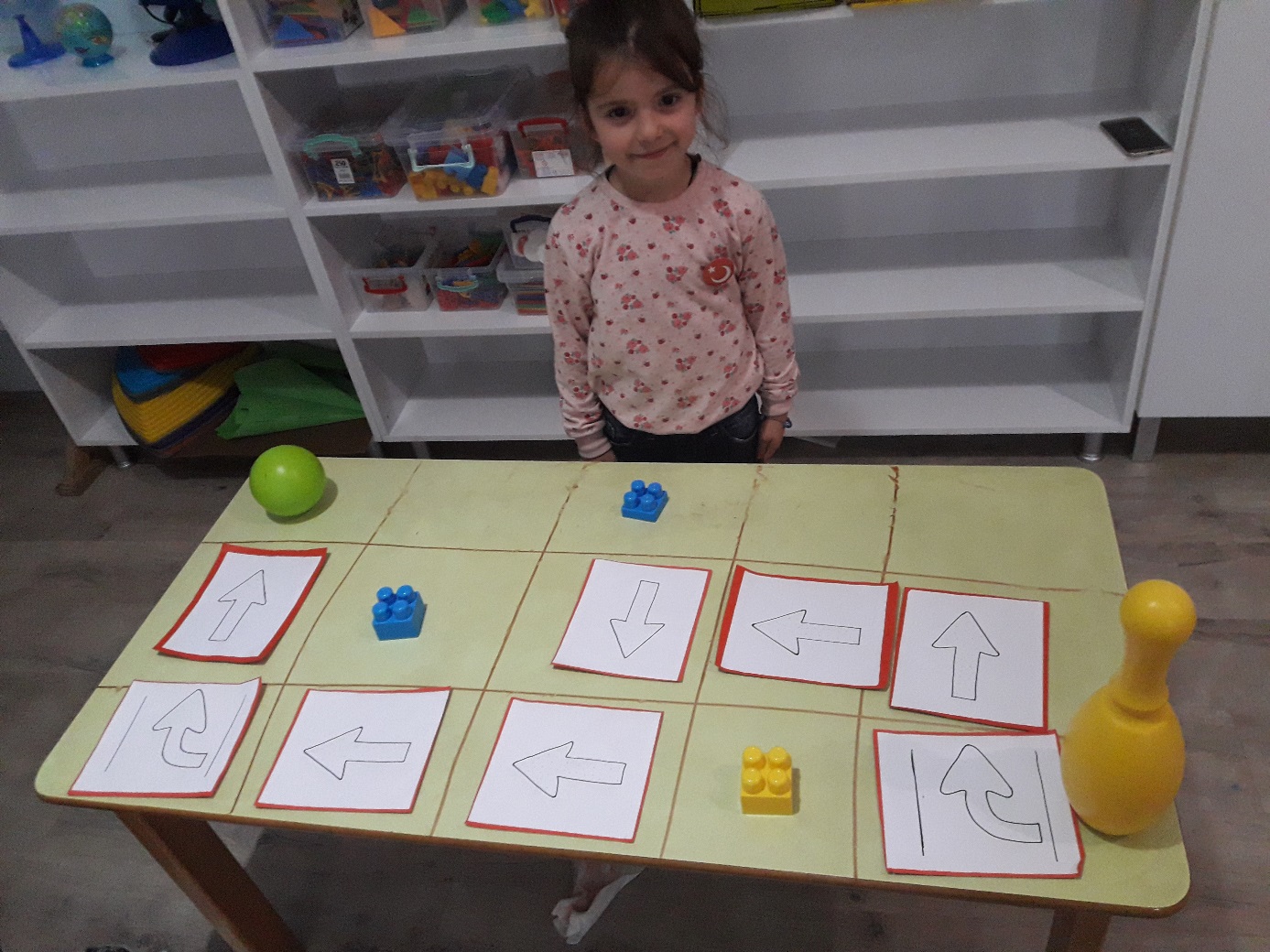 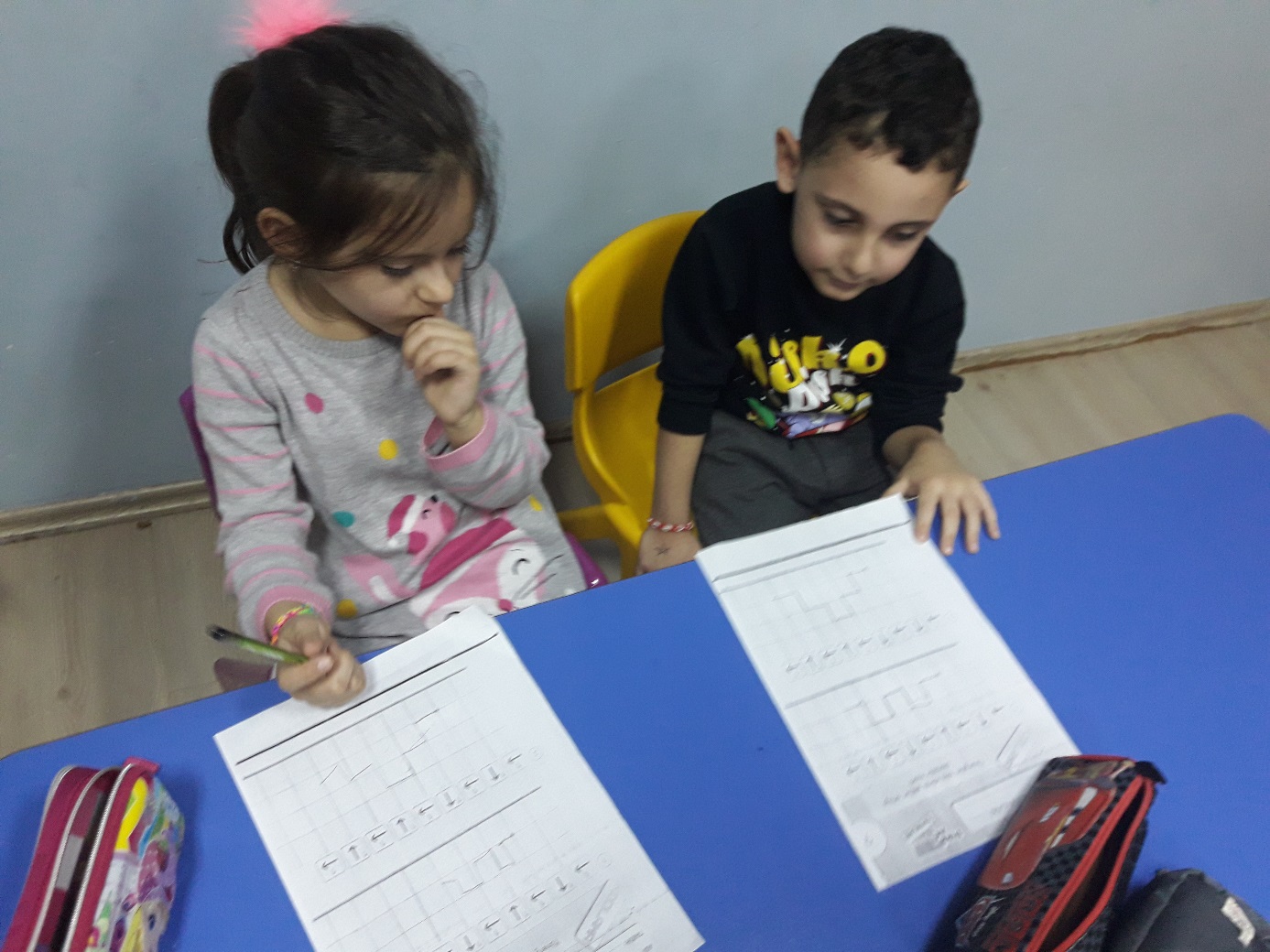 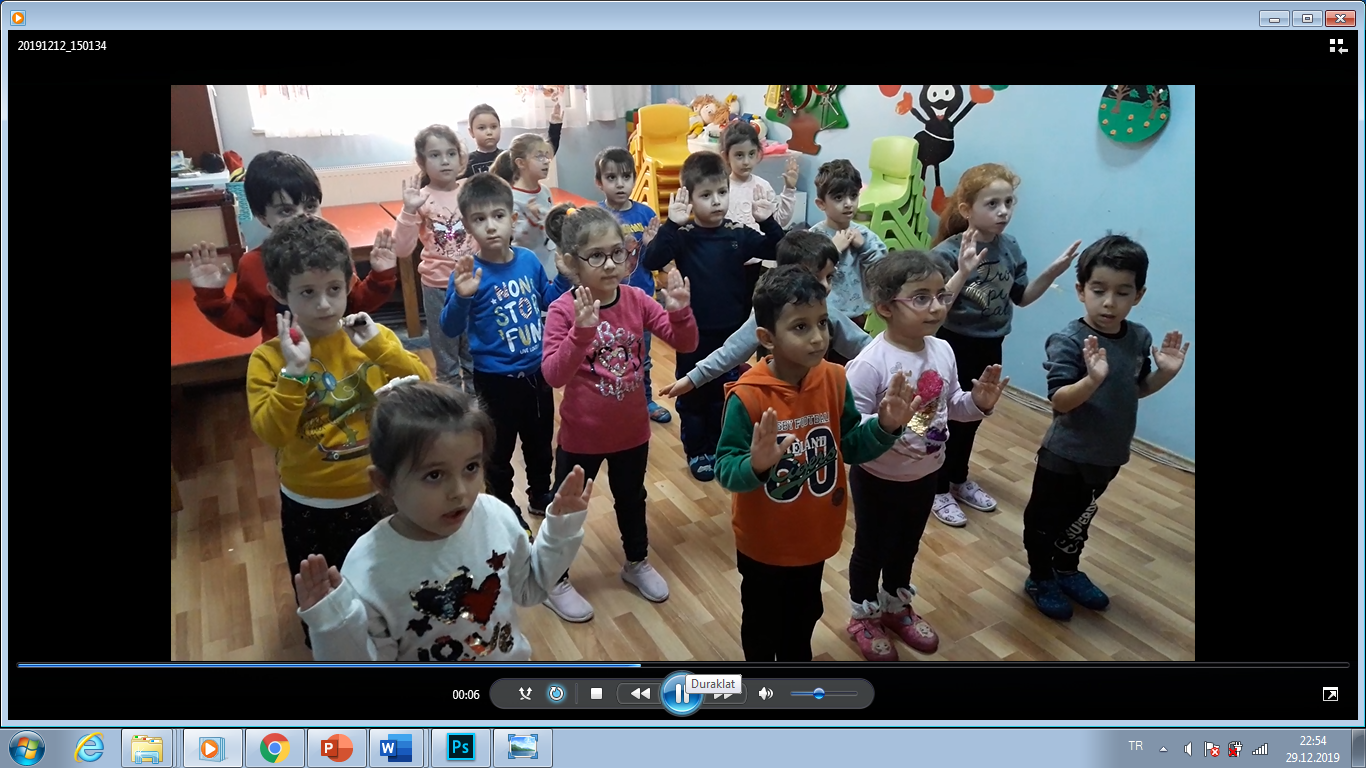 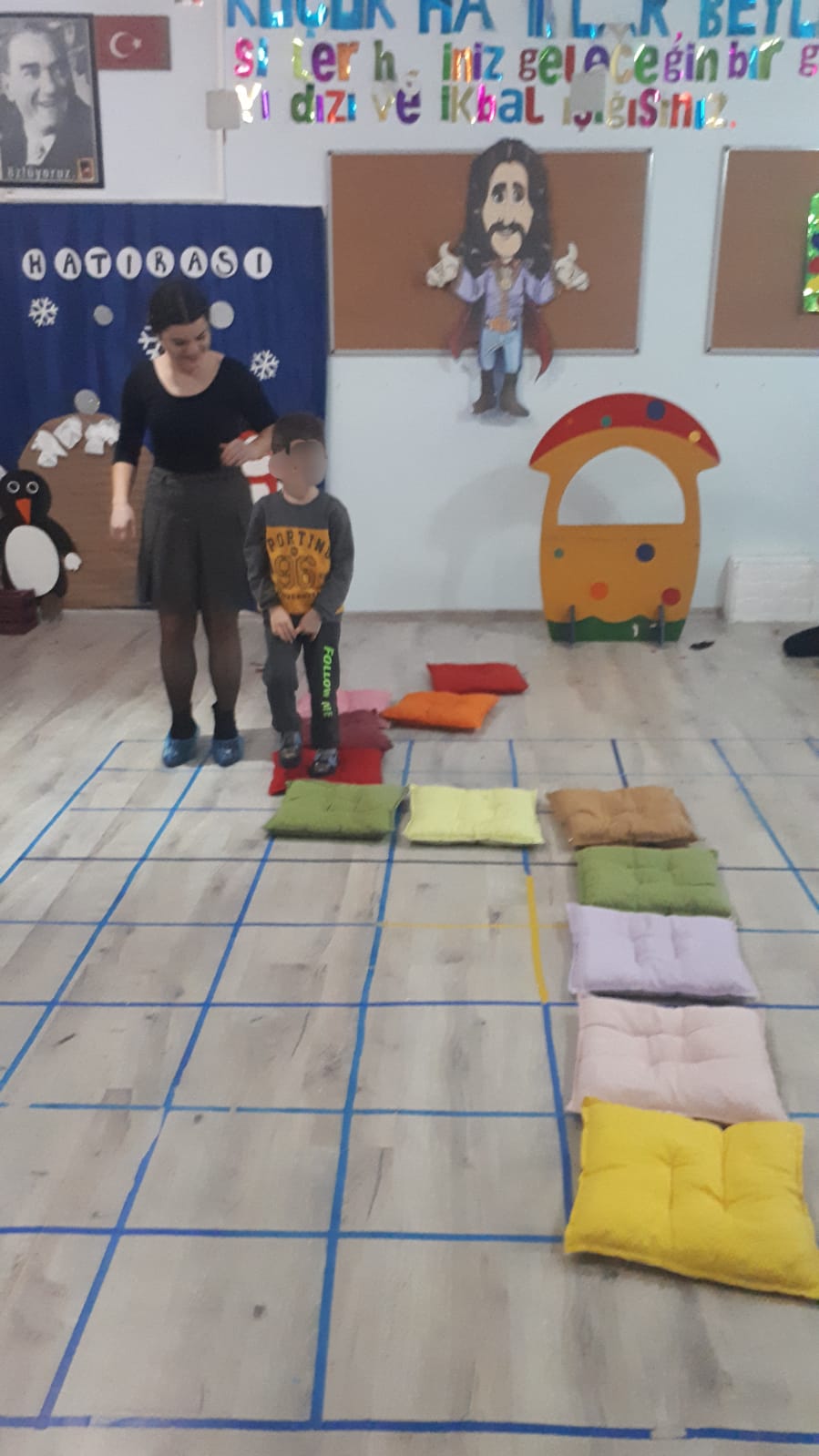 